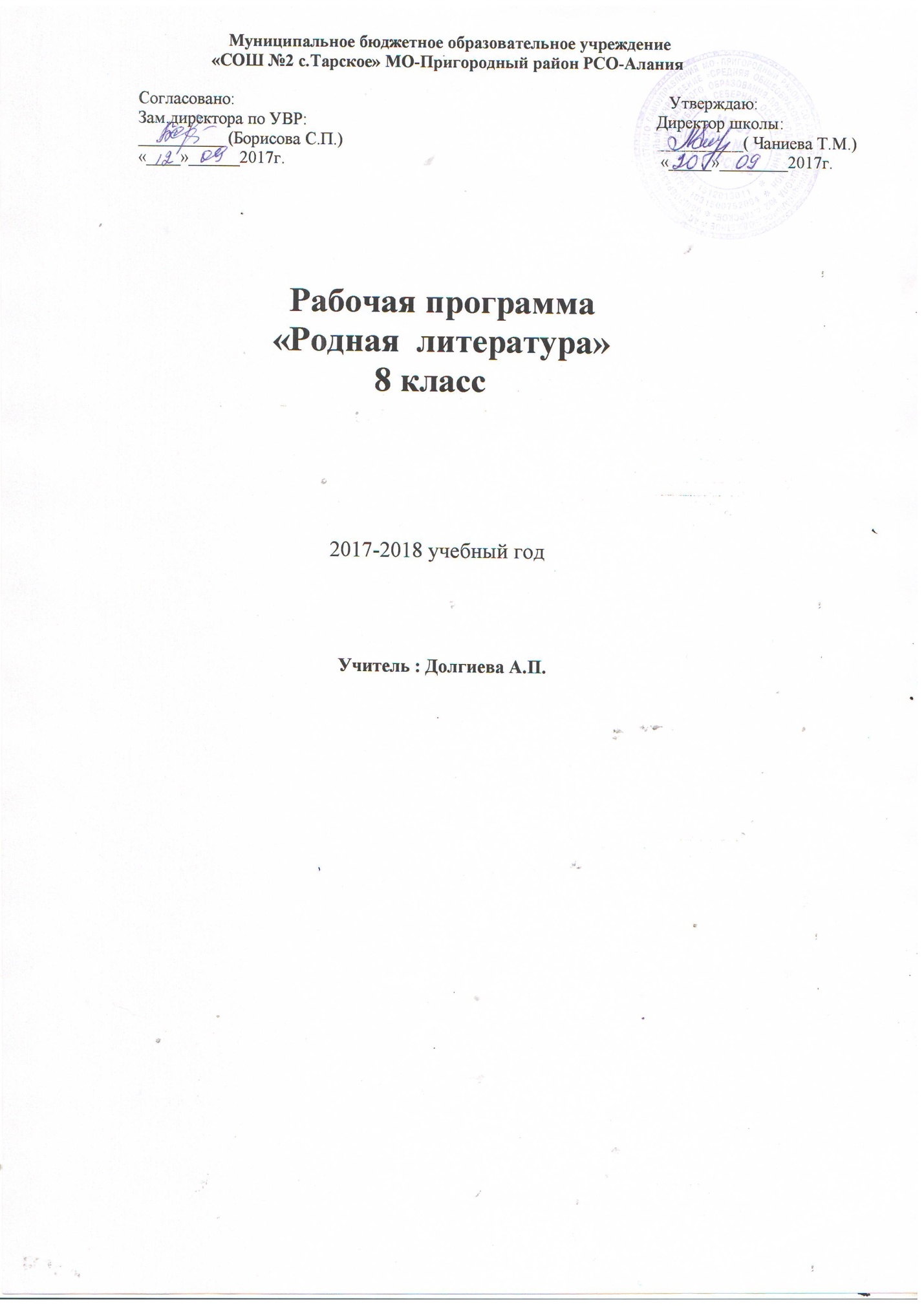                                Рабочая программа по родной литературе  (ингушская литература)  для 8 класса                                 на 2017-2018 учебный год                               Пояснительная записка Изучение предмета « Родная  литература»  направлено на  достижение     следующих целей: - воспитание духовно-развитой личности, осознающей свою принадлежность к родной культуре, обладающей гуманистическим мировоззрением, общероссийским гражданским сознанием, чувством патриотизма; воспитание любви к родной литературе и культуре, уважения к литературам и культурам других народов; обогащение духовного мира школьников, их жизненного и эстетического опыта;          - формирование прочных навыков беглого ,осознанного ,правильного,    выразительного чтения и развития речи;-  развитие речевых умений и выработка умений работать с текстом;-активизация способности учащихся полноценно воспринимать художественные произведения;- умение передавать содержание текста ,сравнивать и делать выводы;- умение правильно задавать вопросы по прочитанному.Задачи:Расширение круга чтения. Повышение качества чтения, уровня восприятия и глубины проникновения в художественный текст становится важным средством  для поддержания этой основы на всех этапах изучения литературы в школе. Чтобы чтение стало интересным ,продуманным, воздействующим на ум и душу ученика, необходимо развивать эмоциональное восприятие обучающихся ,научить их грамотному анализу     прочитанного художественного произведения , развить потребность в    чтении ,в книге.Понимать прочитанное как можно глубже –вот что должно стать устремлением каждого ученика.Это устремление зависит от степени эстетического ,историко-культурного, духовного развития школьника. Отсюда возникает необходимость активизировать художественно-эстетические потребности детей, развивать их литературный вкус и подготовить к самостоятельному эстетическому восприятию и анализу художественного произведения.      Цели изучения литературы могут быть достигнуты при обращении к  художественным произведениям,которые давно и всенародно признаны классическим с точки зрения их художественного качества и стали достоянием отечественной и мировой литературы.Основные виды деятельности по освоению литературных    произведений:  - осознанное ,творческое чтение художественных произведений разных жанров; - выразительное чтение художественного текста;- различные виды пересказа (подробный ,краткий,с элементами комментария.с творческим заданием);-заучивание наизусть стихотворных и прозаических текстов;- ответы на вопросы .раскрывающие знание и понимание текста произведения;-составление планов и написание отзывов о произведениях;-написание сочинений по литературным произведениям и на основе жизненных впечатлений;- целенаправленный поиск информации на основе знания ее источников и умения работать с ними.Основные методы работы на уроке :работа с текстом ,самостоятельная поисковая работа .беседа ,лекция, фронтальный опрос, индивидуальная работа.Формы организации деятельности учащихся :урок викторины ,экскурсии, предметные недели, школьная олимпиада ,игры, диспуты.Формы организации учебного процесса:  - урок изучения нового материала ,урок закрепления знаний умений  и навыков комбинированный урок, урок-беседа, повторительно-обобщающий урок , урок – лекция , урок-игра , урок –исследование, урок-практикум. На уроке используются элементы технологий: - информационно- коммуникационные технологии;- здоровьесберегающие технологии;- проектно-исследовательская технология;- игровые технологии(нестандартные уроки).Планируемые результаты освоения программы.Требования к уровню подготовки выпускников:       Знать/понимать:- содержание литературных произведений. Подлежащих обязательному изучению;- наизусть стихотворные тексты  и фрагменты прозаических текстов , подлежащих обязательному изучению ( по выбору);Основные факты жизненного и творческого пути писателей-классиков;- основные теоретико-литературные понятия.Уметь:- работать с книгой;-определять принадлежность художественного произведения к одному из литературных родов и жанров;- выявить авторскую позицию;- выражать свое отношение к прочитанному;-выразительно читать произведения (или фрагменты), в том числе выученные наизусть, соблюдая нормы литературного произношения; -владеть различными видами пересказа;- строить устные и письменные высказывания в связи с изученным произведением;- участвовать в диалоге по прочитанным произведениям , понимать чужую точку зрения и аргументировано отстаивать свою.№ урока                    Тема урокаКоли-чество   часовДомашнее заданиеДатаДата№ урока                    Тема урокаКоли-чество   часовДомашнее заданиеПлан.Факт.1.Деша говзал1Хаттарашта  жоп ле.2.Г1алг1ай багахбувцам1Хаттараши т1адуллараши.3. Турпла иллеш.Дог майра  Сосий1Хаттараши т1адуллараши.4.Мочкъах дола илли1Хаттараши т1адуллараши.5.АьланТепсаркъеиЖер-наьнаЖовсаркъеи1Хаттарашит1адуллараши.6.Сийдола бабий во11Хаттарашит1адуллараши.7.Дог майра ва к1анат1Хаттарашит1адуллараши.8.Тиркаца вахаш хинначаАьдийСурхохи аьла Мусостахи дола илли1Хаттараши т1адуллараши.99.Турпала иллеш1Хаттарашта  жоп ле.Г1алг1ай говзамеча литературах бола кхетам1Конспект оттае.11.Озиев И.С.  «Наьсар»1Хаттарашт  жоп  ле.12.  «Хозал, дикал»1Дагахьа 1омае.13-14 «Ч1ир лехар»2Хаттар.т1адуллар.15.Вахар1Хаттар.т1адуллар.16. Муталиев Ш.Хь. «Ваьча юрта».1Муталиеввахара Никъ.1омабе даг.. 17.  Муталиев Ш.Хь. «Яхь».1Стихотворени  шаьра деша.18.Д1айха кулгаш.1Хаттарашит1адуллараши.19.Лоамий кхайкам.1Дагахьа 1омаде.20.Говзамеча йоазоний жанраш.Поэмах бола кхетам.произведеней тема,идея.1Конспект оттае. Чулоацам ха.21-22  Зязиков Хь.Б.«Сийрдача новкъа»2Хаттарашит1адуллараши.23.«Гошмоаха»( фаьлг).1Хаттараши т1адуллараши.24.«Ваьча юрта»1Хаттар.т1адул.25.Повести дувцари, цар     жанрови белгалонаш.Композици,сюжет.1Конспект оттае.Чулоацам ха.26-27Осмиев С.Хь. «Оакхарий»2Хаттарашит1адуллараши.28.Т1абенача дахко  къалхарбар…1Хаттарашит1адуллараши.29.Базоркин Муртаза Идрис.Кхоллама  никъ.1Конспект оттае Базоркин  И.вахара никъ..30.Моакхаза тепча1Хаттарашта  жоп ле.31. Яндиев Х.Дж. «Малхара каша».1Яндиев Х.Дж.Вахара никъ. Конспект оттае.32.«Бага».Стихотворени анализ.1Дагахьа 1омае стих.  «Бага».33.Т1ом хьеберашка1Дагахьа 1омае стихотворени.34.Наьнага1Хаттар  жоп ле.35.Б1аьсти1Дагахьа1омае стих.«Б1аьсти»36.Ма сийлахь ва1Стихотворени дагахьа 1омае.37.Ведзижев А.А. «Дикал-низ».1Хаттараш  жоп  ле.38-40Кхоллам3Хаттарашта  жоп  ле.41.Хьаьша дага воаца фусум да1Хаттараши т1адуллараши.42.Ц1ера юкъе1Хаттар.т1адуллар.43-45.Боков Х.А. «Тиша ц1а».3Чулоацам ха..46Къ.ш.:суртацара болх.1Хаттарашта  жоп ле.47Къ.ш.: сочинени148-50.Г1алаташцара болх. «Тоаркхо-Хьажа».3Хаттар. т1адул..51-53Б1аргий хих  биза  кад3Стих.дагахьа 1омае.54.Къ.ш.: сочинени  «Куркъий сурт-сибат»155.Г1алаташцара болх. Драматически поэмах лаьца.1Чулоацам ха.56-57Ц1ерага маьре  яхар2Хаттараши т1адуллараши.58.Говзамеча йоазона т1а бакъдари дунен т1а доаца , амма хила тарлури хилар.1Чулоацам ха.59. Чахкиев О.К. «Даьхен 1уйре»1Хаттарашит1адуллараши.60.Сийле  хийла1Хаттараш. т1адул.,«Сийле хийла»дагахьа 1омае.61.Къаьнара г1алг1ай илли1Шаьра еша стихотворени.62-63.Аушев Махьмад  « Даьй наькъаш»2Стихот.т1ехьара байт (куплет) дагахьа 1омае.64.Произведене т1а автора шийгара дувцар.1Конспект оттае.65.АрчаковТухан. Къаьнача салтечо дагар дувц1Шаьра еша.66.Албаков Джабраил « Сай иллега»1«Сай иллега» дагахьа 1омае.67.Даьхенна1«Даьхенна» шаьра  еша.Хаттар.т1адул.68.Вышегуров Мухьмад. Г1алг1ай мотт1Дагахьа 1омае..69.«Ва, г1алг1ай»1Хаттараши т1адуллараши..70.Гаьнарча мехка кхалхача г1алг1а1Хаттарашта  жоп ле.71.Арчаков Сали « Ферта»1Ферта сурт дилла.72.Йо1ои з1амигача сагои дийца зоахалол1Хаттараши т1адуллараши.73.Балха кулгаш1Хаттарашта  жоп ле.74.УгурчиевАзмат-Гири. Г1елал1Стихотворени дагахьа 1омае.75-76.Г1алг1ай2«Г1алг1а»стихотверени шаьра еша.77.Хьо  д1авахар1Хаттараши т1адуллараши.78.БерихановДжабраил. Даьй г1алаш1Дагахьа  1омаеСтихот.»Даьй г1алаш».79.Къ.ш: суртацара болх1Хаттарашта жоп ле.80.Халкъага1Хаттарашта  жоп ле.81.Тамаш ю аз1Дагахьа 1оме.стихотворени.82.Г1алг1ай мотт1Хаттарашта  жоп ле.83.Плиев Амир. Леталба хьа дега ала1Хаттараши т1адуллараши.84.Лоаман сурташ1ХаттарашиТ1адуллараши.85.-87.Кодзоев Тимур. Наьсари Ачами3ХаттарашиТ1адуллараши.88.Мерешков Султан. Г1алг1а ва со1Шаьра еша.ХаттарашиТ1адуллараши.89.Наьна мотт1Хаттараши т1адуллраши.90-91.Эгиев  Хьамид, Ялата коана.2Хаттарашта  жоп ле.92.Ялата коана1Стиховоренидагахьа 1омае.93. Эрсий поэзецара .Ляпин Игорь. Кавказскиесар1Стихотворени дагахьа  1омае.94.Романов Анатолий. Наьнах  дола дош1  «Наьнах дола дош».Шаьра еша..95-102Резервни сахьаташ.8